Leittext„Landwirtschaft und Wasserschutz“für Auszubildende in den Ausbildungsberufen
Landwirt / Landwirtin und Fachkraft AgrarserviceImpressumStand: September 2012Herausgegeben vom aid infodienst 
Ernährung, Landwirtschaft, Verbraucherschutz e. V.
Heilsbachstraße 16
53123 Bonn
www.aid.de
aid@aid.demit Förderung durch das Bundesministerium 
für Ernährung, Landwirtschaft und Verbraucherschutz 
aufgrund eines Beschlusses des Deutschen Bundestagesin Zusammenarbeit mit dem Arbeitskreis der zuständigen Stellen 
für die Berufsbildung im Verband der Landwirtschaftskammern e. V.Autoren:Andreas Teichler, LWK Niedersachsen, andreas.teichler@lwk-niedersachsen.deAndrea Knigge-Sievers, LWK Niedersachsen, andrea.knigge-sievers@lwk-niedersachsen.deSilke Hasse-Marquard, NLWKN - Betriebsstelle Lüneburg, silke.hasse-marquard@nlwkn-lg.niedersachsen.deJoachim Meyer, BBS Uelzen - Georgsanstalt Ebstorf, info@georgsanstalt.deTammo Teebken, BBS1 Aurich, teebken@bbs1-aurich.deMichael Flügel, Max-Eyth-Schule Schiffdorf (BBS), michael.fluegel@mes-portal.deHubertus Schulze Wemhove, BBS SoltauMechthild Pölking-Oeßelmann, Fachberaterin Agrarwirtschaft Landesschulbehörde Niedersachsen, BBS Lingen LuH, mechthild.poelking-oesselmann@landesschulbehoerde-nds.deRedaktion:Richard DidamLandwirtschaftskammer NiedersachsenMars-la-Tour-Str. 1-1326121 OldenburgTelefon: 0441 801-317Fax: 0441 801-204E-Mail: richard.didam@lwk-niedersachsen.deAnsprechperson im aid:Hildegard GräfTelefon: 0228 8499-141Fax: 0228 8499-2141E-Mail: h.graef@aid-mail.deDamit eine laufende Aktualisierung des Leittextes vorgenommen werden kann, wird darum gebeten, Anregungen und Verbesserungsvorschläge aus der Ausbildungspraxis an die Redaktion weiterzugeben.Worum geht’s?Die Bewirtschaftung unserer landwirtschaftlichen Flächen ist im Hinblick auf ein optimales Pflanzenwachstum, aber auch zum Schutz der Umwelt (Boden, Wasser, Luft) ausgewogen zu gestalten. Um dieser Aufgabe gerecht zu werden, ist die Umsetzung der guten fachlichen Praxis im Bereich der Düngung und des Pflanzenschutzes unerlässlich. Bezogen auf den Schutz des Wassers, rückt hierbei insbesondere die Stickstoffdüngung in den Mittelpunkt, denn als im Bodenwasser gelöstes Nitrat unterliegt der Stickstoff der Auswaschungsgefahr. In den Monaten mit Sickerwasserbildung (Herbst/Winter) kann Nitrat in tiefere Bodenschichten und letztendlich in das Grundwasser verlagert werden.Das Grundwasser ist die wesentliche Quelle für unser Trinkwasser. Als Höchstgrenze für den Nitratgehalt gelten 50 mg NO3/l Trinkwasser. Ab diesem Gehalt sind Gesundheitsgefährdungen möglich.Daneben spielt Wasser eine zentrale Rolle als Lebensraum für die Pflanzen- und Tierwelt. Als Basiselement ist es für den Menschen unersetzlich. Daher verpflichtet die Wasserrahmenrichtlinie (WRRL) erstmals alle Mitgliedsstaaten der EU ihre Oberflächen- und Grundwasserbereiche in einem guten Zustand zu halten und schließt damit ein Verbesserungsgebot bzw. Verschlechterungsverbot ein.Wasser ist ein Gemeinschaftsgut. Ein Hauptziel in der Bewirtschaftung von landwirtschaftlichen Flächen muss es sein, den Bewirtschafter an einen nachhaltigen Umgang mit der Ressource Wasser heranzuführen. Der Wasserschutz wird damit zu einer selbstverständlichen Grundvoraussetzung bei der Bewirtschaftung aller landwirtschaftlichen Flächen.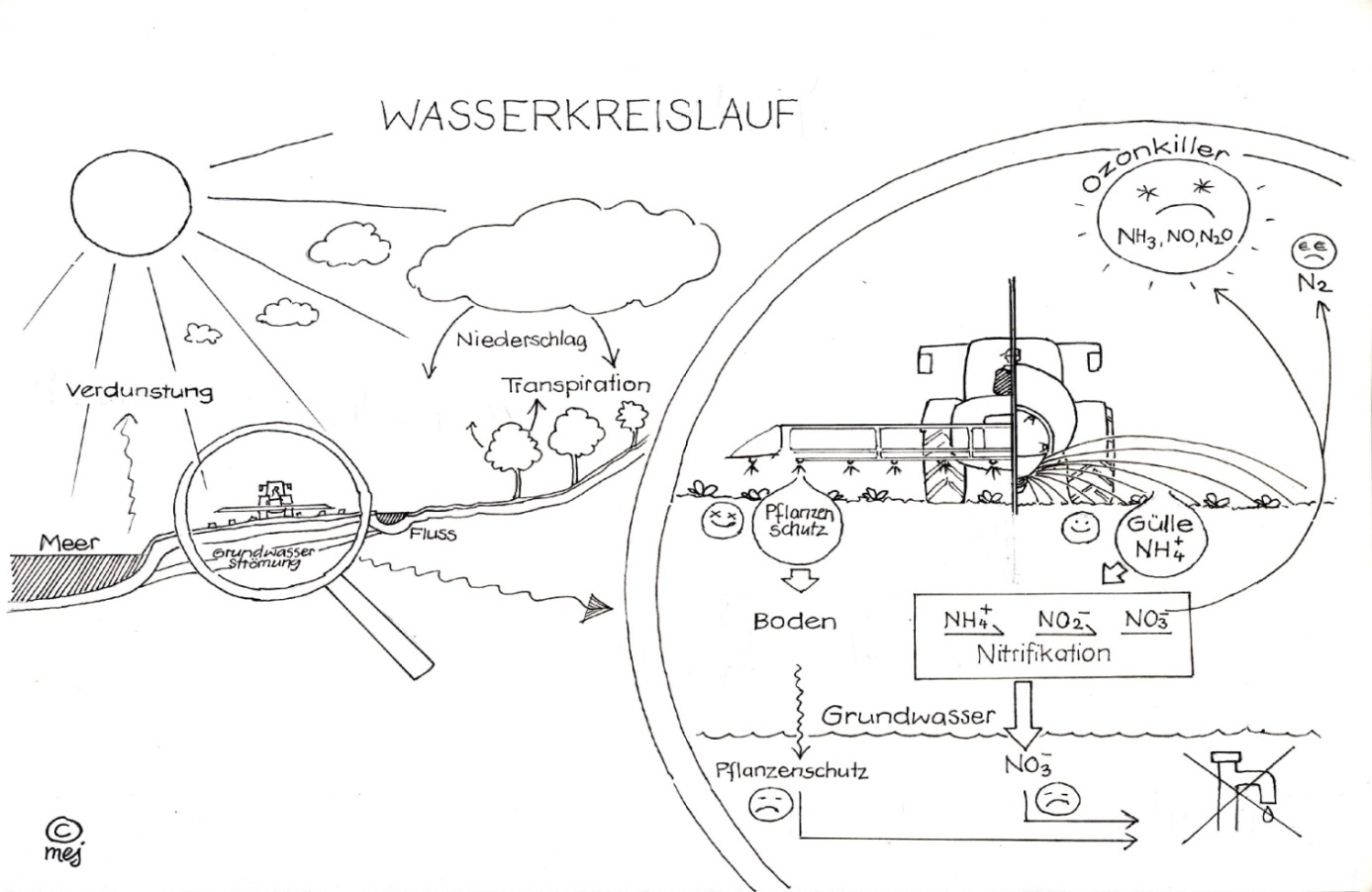 Am Beispiel eines landwirtschaftlichen Betriebes gehen Sie als Auszubildende/r im Ausbildungsberuf Landwirt/-in oder Fachkraft Agrarservice die Punkte durch, in denen die Düngung den Wasserschutz betrifft. Sie erheben Daten in Ihrem Ausbildungsbetrieb oder in einem landwirtschaftlichen Unternehmen, für den ein Bewirtschaftungsvertrag besteht oder in dem Sie als Auszubildende/r im Beruf Fachkraft Agrarservice die Verteilung der Wirtschaftsdünger erledigen.Dabei steht der Stickstoff mit seiner Problematik der Auswaschung im Vordergrund. Theoretisches Hintergrundwissen ist hierbei eine wichtige Grundvoraussetzung. In dem Leittext wird das Vorwissen durch einen Wissen-Check abgeprüft. Dann planen Sie einzelne Arbeitsschritte gedanklich voraus, führen sie praktisch durch und kontrollieren sie. In einer abschließenden Bewertung der Arbeit ziehen Sie Rückschlüsse für spätere ähnlich gelagerte Tätigkeiten.Das Portfolio erfasst die Verantwortlichkeit des Auszubildenden aber auch des Ausbilders und der Schule für den Lernstand zur Prüfung und fördert wie der Wissen-Check und der handlungsorientierte Ansatz des Leittextes das selbstständige Lernen.Portfolio: Was kann ich hier lernen bzw. für die Prüfung selbstständig wiederholen?Fachliche und überfachliche Kompetenzen aus dem Lerngebiet Düngung anwenden und den umweltgerechten Einsatz der organischen und mineralischen Düngemittel mit Schwerpunkt auf dem Nährstoff Stickstoff bewerten.Die personalen Kompetenzen beziehen sich auf die Mitgestaltung, Kommunikation und die Eigenständigkeit in der Bearbeitung dieses Leittextes. Die betriebsbezogenen Daten erfordern eine gezielte Kooperation mit anderen und die Unterstützung des Betriebsleiters. Gespräche situationsgerecht zu führen und die Hilfe anderer anzunehmen, fordert und fördert die Sozialkompetenz.Das selbstständige Prüfen des eigenen Wissens und die Verantwortung für das Lernen zu übernehmen fördert die Selbstkompetenz. Der Einsatz der organischen und mineralischen Düngung im Ausbildungsbetrieb wird vor dem Hintergrund der umweltrelevanten Frage des Wasserschutzes kritisch hinterfragt. Ausbilder und Schulen führen den Auszubildenden an diese gesellschaftliche Verantwortung heran. Maßnahmen zur Verbesserung der grundwasserschonenden Bewirtschaftung werden für den Betrieb gemeinsam ökonomisch und ökologisch bewertet bzw. ausgewählt. Die Intensität der Bewirtschaftung der landwirtschaftlichen Flächen muss im Sinne der Nachhaltigkeit das Gemeingut Wasser langfristig in einer hohen Qualität sichern.Wann bearbeite ich dieses Thema?Vor und während der Vegetationsperiode von Frühjahr bis Herbst möglich.Die Verfasser empfehlen diesen Leittext im dritten Ausbildungsjahr zu bearbeiten, um das Wissen zur Düngung aus der Grundstufe und Fachstufe I im Ausbildungsberuf Landwirt/-in und Fachkraft Agrarservice für die Vorbereitung auf die Abschlussprüfung zu wiederholen und unter der wichtigen Fragestellung „Landwirtschaft und Wasserschutz“ zu bearbeiten.Was brauche ich für die Durchführung?Mein persönliches Wissen / meine persönlichen Unterlagen Aufzeichnungen aus dem Unterricht Grundstufe und Fachstufe ILehrbücher (Grundstufe Landwirt, Fachstufe Landwirt)Berichtsheft mit den Kennzahlen eines landwirtschaftlichen BetriebesPraktische Kenntnisse aus dem AusbildungsbetriebGemeinsame Recherche mit meinem AusbilderAusbildungsbetriebAufzeichnungen zur organischen Düngung im BetriebNährstoffanalysen der organischen Düngemittel im BetriebAngaben zum betrieblichen Einsatz der mineralischen DüngemittelRechtsvorschriften und Kürzel: DüngerechtVerordnung über die Anwendung von Düngemitteln, Bodenhilfsstoffen, Kultursubstraten und Pflanzenhilfsmitteln nach den Grundsätzen der guten fachlichen Praxis beim Düngen 
(Düngeverordnung – DüV) vom 27.02.2007Verordnung über das Inverkehrbringen von Düngemitteln, Bodenhilfsstoffen, Kultursubstraten und Pflanzenhilfsmitteln (Düngemittelverordnung – DüMV) vom 16.12.2008WasserrechtEuropäische Wasserrahmenrichtlinie (EG-WRRL 2000/60/EG vom 22.12.2000) Wasserhaushaltsgesetz des Bundes (WHG 24.02.2012)Wassergesetze der Länder und Verordnungen zum Schutz von Trinkwasser: z. B. Niedersächsisches Wassergesetz (NWG vom 03.04.2012) und Schutzverordnung (SchuVO vom 09.11.2009)Literatur/Link/LösungenQuellen zum Wissen-Check:LWK Niedersachsen, „Unterrichtsmaterial zur Düngeverordnung für den Berufs- und Fachschulunterricht“ (Startseite>Betrieb&Umwelt>Umwelt&Ressourcenschutz>Wasser)
http://www.lwk-niedersachsen.de/download.cfm/file/485,duev_unterrichtsmaterial_220107~pdf.htmlLehrbuch „Grundstufe Landwirt“, BLV-Verlag, 4. Aufl. 2011Lehrbuch „Fachstufe Landwirt“, BLV-Verlag, 9. Aufl. 2011 Lösungen zum Wissen-Check und zu der Frage 11) im Anhang auf Seite 27 dieses LeittextesRecherche: Gebietskulissen Wasser z. B. für Niedersachsenhttp://www.umwelt.niedersachsen.de/portal/live.php?navigation_id=24000&article_id=83083&_psmand=10Antragsdaten Agrarförderung und Agrarumweltmaßnahmen des laufenden Antragjahres (z. B. ANDI 2012 in Niedersachsen) mit der EG Betriebsnummer Hinweisen folgen zu Gebietskulissen; Wasserschutzgebiete (WSG); Naturschutz oder Wasserrahmenrichtlinie (WRRL) Grundwasserkörper europaweit: http://www.eea.europa.eu/themes/water/interactiveErmittlung der Hangneigung z. B. für NiedersachsenLBEG - NIBIS Kartenserver zu CC Erosionsgefährdung/Geomorphologie/Neigung der Fläche http://www.lbeg.niedersachsen.de/portal/live.php?navigation_id=600&article_id=72321&_psmand=4  )Zum Thema passende aid-Medien und KTBL-Medienaid-Heft „Gute fachliche Praxis der Stickstoffdüngung“, 9., veränderte Neuauflage 2002, 76 Seiten, Bestell-Nr. 126-1017, ISBN 978-3-8308-0233-1, € 3,00aid-Unterrichtsmaterial – nur als Download, „Stickstoffdüngung kontra Umweltschutz? - Unterrichtseinheit für die Sek. I“, Erstauflage 2004, 16 Seiten, Bestell-Nr. 126-514, € 4,50aid-Unterrichtsmaterial – nur als Download, „Stickstoffdüngung kontra Umweltschutz? - Unterrichtseinheit für die Sek. II“, Erstauflage 2004, 16 Seiten, Bestell-Nr. 126-515, € 4,50aid-Heft „Wasser – Trinkwasser, Natürliches Mineralwasser, Quell- und Tafelwasser“, Erstauflage 2012, 76 Seiten, Bestell-Nr. 126-1598, € 4,00KTBL-Heft „Landbewirtschaftung und Gewässerschutz“, 2005, 108 Seiten, Bestell-Nr. 51494
ISBN 978-3-8308-0531-4, € 4,00Bezugsadresse für aid-Medien:
aid infodienst e. V. Heilsbachstraße 16, 53123 Bonn, Telefon 01803 849900 (9 Cent/Minute 
aus dem dt. Festnetz, Anrufe aus dem Mobilfunknetz max. 42 Cent/Minute, bei Anrufen aus dem Ausland 
können die Kosten höher sein), Fax 0228 8499-200, bestellung@aid.de, www.aid-medienshop.de 
(Versandkostenpauschale: 3,00 Euro)
Bezugsadresse für KTBL-Medien:
Kuratorium für Technik und Bauwesen in der Landwirtschaft (KTBL), Bartningstr. 49, 
64289 Darmstadt, Telefon 06151 70 01-189, Fax 06151 70 01-123, vertrieb@ktbl.de, www.ktbl.deDer Wissen-CheckBei den Fragen zum Ankreuzen sind eine, mehrere oder alle Antworten möglich; insgesamt sind 27 Fragen zu lösen. Tragen Sie den/die Lösungsbuchstaben in die Lösungsspalte ein. Quellen mit Kürzel:		Lehrbuch Grundstufe		GSt_Seite XX				Lehrbuch Fachstufe		FSt_Seite XX				Unterrichtsmaterial zur DüV 	U_Seite XXLeitfragen und ArbeitsaufträgeIch erfasse als Auszubildender im letzten Ausbildungsjahr in einem landwirtschaftlichen Unternehmen, wie die Bewirtschaftung durch die Düngung das Oberflächen- und Grundwasser beeinflusst und bewerte die Bewirtschaftungsmaßnahmen im Hinblick auf den Wasserschutz.Vorabinformationen zum Betrieb1) 	Ermitteln Sie alle wichtigen Grunddaten des Betriebes und tragen Sie diese in nachfolgende Tabelle ein!2) 	Die Wasserverhältnisse des Bodens sind wichtig, um die Sickerwasserleistung und damit die Nitrataustragsgefahr (vertikal) in das Grundwasser einschätzen zu können. Die Geländegestaltung und Wasserregulierung sind entscheidende Faktoren für den möglichen Austrag in ein Oberflächengewässer(horizontal). Siehe Wasser- und Nährstoffkreislauf S. 3Die Bodenverhältnisse der von uns bewirtschafteten Flächen lassen sich folgendermaßen beschreiben. a)	Bodenarten:b)	Geländegestaltung:c)	Wasserregulierung:d) Fassen Sie die Bodenverhältnisse ihres Betriebes unter a - c 
    in % der Gesamtbetriebsfläche zusammen.____________________________________________________________________________________________________________________________________________________________________________________________________________________________________________________________________________________________________________________________________________________________________________________________________________________________________________________________Lagerung der betrieblichen Wirtschaftsdünger und  Ermittlung der WirtschaftsdüngermengenDie Erfassung der Menge an Wirtschaftsdünger und Mineraldünger im Betrieb ist Grundlage für die Erstellung eines Nährstoffvergleichs und einer optimierten Düngeplanung mit Blick auf den Oberflächen- und Grundwasserschutz.3) 	Fertigen Sie zuerst eine Übersichtsskizze der vorhandenen Lagerstätten an. Berücksichtigen Sie neben den Außenbehältern auch die Lagermöglichkeiten unter den Ställen und außerhalb des Betriebsgeländes! Nummerieren Sie die Lagerstätten und notieren Sie das Fassungsvermögen/Kapazität der einzelnen Lagerbehälter in m³/t!4) 	Stellen Sie die Lagerkapazität der einzelnen Lagerbehälter (Nummerierung gemäß Skizze) fest und tragen Sie die Werte in die nachfolgende Tabelle ein! 5) 	Ermitteln Sie die jährlich in ihrem Betrieb anfallenden Gesamt-Mengen an Gülle! Verwenden Sie hierbei den GV-Schlüssel sowie den Umrechnungsschlüssel zum Gülleanfall (Datensätze im Anhang)6) 	Berechnen Sie die maximale betriebliche Güllelagerkapazität in Monaten!7)	Ermitteln Sie überschlägig die jährlich im Betrieb anfallenden Mengen an Festmist! 
(Datensätze im Anhang)8)	Berechnen Sie die maximale betriebliche Festmistkapazität in Monaten ohne Berücksichtigung des Jaucheanfalls!Berechnungsformel9)	Erklären Sie die ordnungsgemäße Lagerung der Wirtschaftsdünger in ihrem Betrieb wie im Lageplan angegeben. Zeichnen Sie die Abstände im Lageplan (s. Aufgabe 3) zu vorhandenen Oberflächengewässern ein.__________________________________________________________________________________________________________________________________________________________________________________________________________________________________________________________________________________________________________________________________________________________________________________Die sach- und umweltgerechte Ausbringung des WirtschaftsdüngersDie Ausbringung von Wirtschaftsdüngern in ihrem Betrieb erfordert die Kenntnis von Regeln und Geboten aus den gesetzlichen Vorgaben der Düngeverordnung (DÜV).
10) 	Zum Schutz der Gewässer und des Grundwassers besteht nach DÜV ein grundsätzliches Verbot für die Aufbringung aller Düngemittel mit wesentlichen Gehalten an verfügbarem Stickstoff innerhalb der sog. Sperrzeiten. Das Verbot gilt auch für alle Wirtschaftsdünger, ausgenommen Festmiste ohne Geflügelkot, 	 	 in der Zeit von  ___________  bis  ____________  für Ackerland und		 in der Zeit von  ___________  bis  ____________  für Grünland.11) 	Darüber hinaus gibt es weitere Beschränkungen, die eine Düngung auch außerhalb der Sperrfrist verbieten. Kreuzen Sie die zutreffenden Aussagen an: Ausbringung ohne Ermittlung des Düngebedarfs  Ausbringung ohne Vorliegen eines Düngebedarfs Ausbringung von Festmist ohne Geflügelkot Ausbringung auf überschwemmte, wassergesättigte, durchgängig gefrorene und 
        über Tag nicht auftauende sowie mit Schnee bedeckte BödenZudem gilt für Gülle, Jauche, Gärreste, Hühnertrockenkot und sonstige flüssige organische und organisch-mineralische Düngemittel das Verbot der: Ausbringung im Herbst ohne im gleichen Jahr angebaute Folgekultur oder 
     Zwischenfrucht Ausbringung von mehr als 80 kg Gesamt-N/ha oder 40 kg Ammonium-N/ha im Herbst Ausbringung ohne Einarbeitung Ausbringung nach Mais, Kartoffeln und Rüben zu nachfolgendem Wintergetreide und  
       Grünroggen12) 	Erklären Sie die zusätzlichen Einschränkungen der Ausbringung von Wirtschaftsdüngern in Ihrem Betrieb durch Regelungen zum Wasserschutz, Naturschutz, Hochwasserschutz u.a.__________________________________________________________________________________________________________________________________________________________________________________________________________________________________________________________________________________________________________________________________________________________________________________13) 	Erfassen Sie die durchschnittliche Mineraldüngerzukaufmenge in ihrem Betrieb in dt/JahrVon den Düngermengen in m³ und dt zu den Nährstoffmengen in kg 14) 	Die Gesamtmengen an Dünger und die entsprechenden Gesamt-Nährstoffmengen im Betrieb werden in einer Übersicht überschlägig zusammengefasst.* Nährstoffe lt. Berechnung nach DÜV nach Abzug der Stall-Lagerungsverluste ohne Ausbringungsverluste* Angaben lt. Analyse der Lieferung oder Durchschnittswerte LWKEinzelschlagbetrachtungDer Betrieb verfügt über eine Vielzahl von Schlägen, die sich in Größe, Struktur, Bodengegebenheiten unterscheiden. 15) 	Wählen Sie einen Schlag aus. Schlagbezeichnung: _____________________  Schlaggröße: _______ ha Feldblock: ________________________Verschaffen Sie sich zunächst einen Überblick über die Lage der Fläche, die genauer betrachtet und beschrieben werden soll. Fertigen Sie hierzu eine Übersichtsskizze an, in der erkennbar wird, welche Gehölze, Gewässer an die Fläche grenzen. Wählen Sie den Maßstab so, dass erkennbar wird, wie der weitere Verlauf des Wassers von der Fläche ist.16) 	Erfassen Sie alle wichtigen Grunddaten zu Ihrem Schlag und berechnen Sie für die Fläche überschlägig den Restdüngebedarf/-überschuss (Nährstoffzufuhr/ha minus Nährstoffbedarf der Kultur) in kg/ha.* Übersicht über den Gesamtbetrieb siehe Aufgaben 1 und 2 des LeittextesDie überschlägige Differenz von Nährstoffzufuhr und Bedarf einer Kultur bezogen auf einen Schlag ist ein erster wichtiger Indikator der Nachhaltigkeit der landwirtschaftlichen Produktion. Wird die Düngung am Düngebedarf ausgerichtet, so werden Nährstoffausträge weitestgehend vermieden. Die Zielvorstellung der Landwirtschaft ist eine nach ökonomischen und ökologischen Kriterien genutzte landwirtschaftliche Flächenproduktion, die den Eintrag von überschüssigem Stickstoff in Oberflächen- und Grundwasser minimiert. Der im Rahmen der der DÜV erstellte Nährstoffvergleich liefert erste Informationen über das Nährstoffmanagement auf Betriebsebene und kann als Ausgangspunkt für eine weitergehende Düngeplanung genutzt werden. Anhand des  N-Saldos kann das Stickstoffverlustpotential abgeschätzt werden; der N-Saldo ist die wesentliche Schnittstelle zwischen Landwirtschaft und Wasserschutz und gilt als ein wichtiges  Prüfkriterium in der Bewertung ordnungsgemäßer landwirtschaftlicher Produktion. Höhere N-Salden im mehrjährigen Mittel führen häufig zu höheren N-Austrägen.Zusammenfassung17)	Werten Sie das Ergebnis der überschlägigen Bedarfs- und Überschussrechnung  aus Aufgabe 16 anhand der folgenden Kriterien aus und kreuzen Sie die jeweilige Bewertung an.18)	Fassen Sie die Ergebnisse und mögliche Ursachen zusammen! __________________________________________________________________________________________________________________________________________________________________________________________________________________________________________________________________________________________________________________________________________________________________________________Der N-Saldo kann als Indikator für das Nährstoffmanagement auf der Betriebsebene herangezogen werden. Hierbei ist zu berücksichtigen, dass die Nährstoffbilanzierung eine Dünge- und Fütterungsplanung jedoch nicht ersetzen kann. Der tatsächliche Reststickstoffgehalt im Boden, der im Winter mit dem Sickerwasser ausgetragen werden kann (Rest-Nmin), wird im Herbst durch eine Herbst-Nmin-Untersuchung für den Bodenabschnitt 0-90 cm direkt bestimmt. Dabei wird davon ausgegangen, dass auf Sandböden die Reststickstoffmengen im Herbst vollständig ausgewaschen werden. Physiologisch und anbautechnisch bedingt treten nach Mais, Raps und Kartoffeln die höchsten Nmin-Werte auf, nach Getreide treten mittlere Nmin-Werte und unter Brachen, Grünland und Wald treten niedrige Nmin-Wert auf.Der Grenzwert für das Trinkwasser liegt bei 50 mg Nitrat/Liter Wasser! Den zu erwartenden Nitratgehalt im Sickerwasser kann man hochrechnen. So geht man z.B. bei einem Herbst Nmin-Wert von 50 kg Stickstoff/ha und einer Sickerwassermenge von 200 mm von einer Nitratbelastung im Sickerwasser von 111mg Nitrat/l Wasser aus. Weitere Beispiele sind in folgender Tabelle aufgeführt. Tabelle: Nitratkonzentrationen im Sickerwasser in mg Nitrat/ l Wasser unter Sandböden mit einem hohen Bodenwasseraustausch bei unterschiedlichen Herbst-Nmin-MengenQuelle: nach Dr. W. Schäfer   http://www.lbeg.niedersachsen.deDas nachfolgende Kapitel zeigt verschiedene Möglichkeiten auf, Nährstoff-Bilanzsalden zu optimieren und hohe Reststickstoffgehalte (Rest N min) im Herbst im Boden zu vermeiden.Kooperation statt Konfrontation – wie sichern wir das gemeinsame Gut „Wasser“? Nachfolgend sind Bewirtschaftungsmaßnahmen aufgelistet, die geeignet sind, die N-Salden zu optimieren und den Eintrag von Nährstoffen in Oberflächengewässer zu minimieren.19) 	Wählen Sie aus den Bewirtschaftungsformen die TOP 5 der Maßnahmen für Ihren Betrieb aus, die Ihnen besonders geeignet erscheinen (Verbesserungspotentiale), den Betrieb hinsichtlich des N-Saldos und damit des Wasserschutzes zu verbessern.Interviewen Sie Ihren Betriebsleiter und bitten ihn seine TOP 5 zu nennen.20)	Stellen Sie die Erfahrungen, die Sie bei der Bearbeitung dieses Leittextes gewonnen haben, anderen Auszubildenden vor (z. B. im Rahmen des Berufsschulunterrichts)!Ich bestätige, dass ich diesen Leittext selbstständig bearbeitet und mich regelmäßig mit meinem Ausbilder/meiner Ausbilderin ausgetauscht habe.			   Unterschrift des Auszubildenden	Datum		        Unterschrift des AusbildersAnhanghttp://www.lwk-niedersachsen.de/download.cfm/file/340,2bb659d6-237d-eebf-5ecc9dff425f3364~pdf.html* Hinweis: 	Es handelt sich hierbei um ausgewählte Richtwerte. Der tatsächliche Flüssigmistanfall im Betrieb kann – abhängig von Fütterung, Wasserversorgung und anderen Faktoren – z.T. erheblich hiervon abweichen. Richtwerte für Strohbedarf und Stallmistanfall *(Auszüge aus: KTBL Datensammlung Betriebsplanung Landwirtschaft 2002/2003 – noch aktuell!!!!)* Hinweis: Es handelt sich hierbei um ausgewählte Richtwerte. Der tatsächliche Einstreubedarf bzw. Mistanfall im Betrieb kann z.T. erheblich davon abweichen. LösungenLösungen zu Aufgabe 11: 	Darüber hinaus gibt es weitere Beschränkungen, die eine Düngung auch außerhalb der Sperrfrist verbieten. Kreuzen Sie die zutreffenden Aussagen an: Ausbringung ohne Ermittlung des Düngebedarfs  Ausbringung ohne Vorliegen eines Düngebedarfs Ausbringung von Festmist ohne Geflügelkot Ausbringung auf überschwemmte, wassergesättigte, durchgängig gefrorene und 
       über Tag nicht auftauende sowie mit Schnee bedeckte BödenZudem gilt für Gülle, Jauche, Gärreste, Hühnertrockenkot und sonstige flüssige organische und organisch-mineralische Düngemittel das  Verbot der: Ausbringung im Herbst ohne im gleichen Jahr angebaute Folgekultur oder 
     Zwischenfrucht Ausbringung von mehr als 80 kg Gesamt-N/ha oder 40 kg Ammonium-N/ha im Herbst Ausbringung ohne Einarbeitung Ausbringung nach Mais, Kartoffeln und Rüben zu nachfolgendem Wintergetreide und 
       GrünroggenLösungen zu den Fragen im Wissen - Check S. 7 - 10* Anmerkung: Bei Bodenuntersuchungsgehalten unter 20mg P2O5/100g Boden (gewogenes Mittel) darf der Überschuss auch höher sein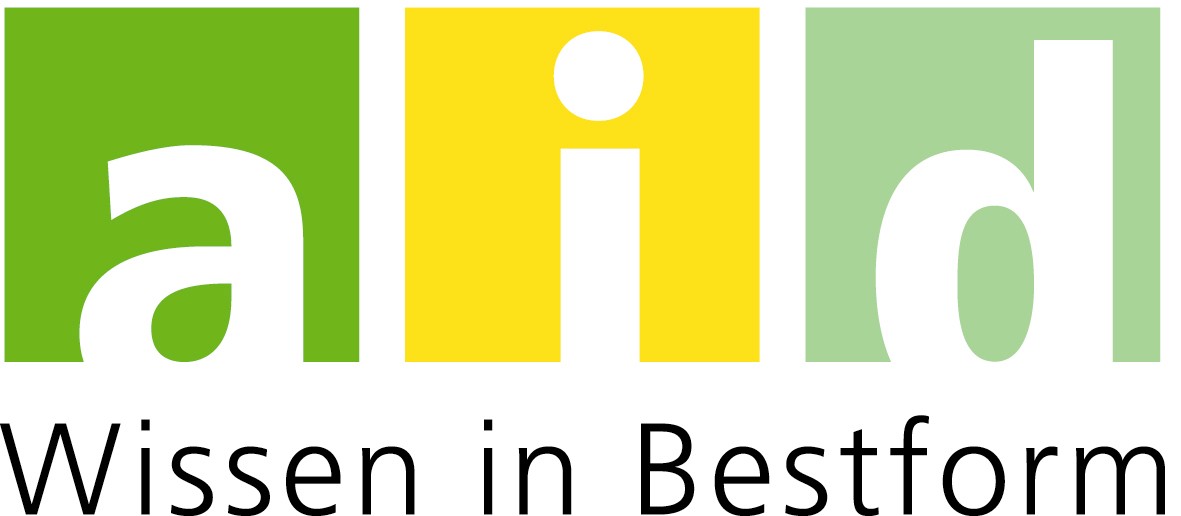 Arbeitskreis der 
zuständigen Stellenfür die Berufsbildung 
im Verband der Landwirtschaftskammern e. V.Auszubildende/rAusbildungsbetriebName                                                      VornameName                                                      VornameOrtsteil                                                    StraßeOrtsteil                                                    StraßePLZ                                                         WohnortPLZ                                                         WohnortFachliche KompetenzenFachliche KompetenzenFachwissenLern- und ArbeitskompetenzDen Nährstoffanfall/ Nährstoffbedarf ermitteln und einen umweltgerechten Düngereinsatz planenMineraldünger angeben und vergleichenOrganische Dünger angeben und in ihrer Wirksamkeit und Zusammensetzung vergleichenLagerraum für wirtschaftseigene Dünger berechnenDie sach- und umweltgerechte Ausbringung der Düngemittel begründenNährstoffbilanzen und Salden überschlägig berechnen und erklärenRechtliche Bestimmungen zur Düngung nennen und erklärenMaßnahmen für einen optimierten Wasserschutz vergleichen und planenVorwissen mit Hilfe eines Wissen-Checks selbstständig prüfenInformationsquellen auffinden und zielgerichtet nutzenLeittext bearbeitenDokumentationen erstellen und prüfenKennzahlen listen Kartenrecherche im Internet1 Umsetzung und Nutzung des Stickstoffs aus Wirtschaftsdüngern LösungQuelle1.1 Die Stickstoffbestandteile in Gülle bestehen aus
A) organisch gebundener N, B) Harnstoff, C) Nitrit, D) AmmoniumGSt_3061.2 Durch die Nitrifikation im Boden wird das Ammonium in der Gülle zu 
A) Amid, B) Nitrat, C) Humus umgebaut.GSt_2891.3 Der Stickstoff, der ins Grundwasser auswäscht, liegt dort als
A) Nitrit, B) Nitrat, C) Ammonium vor.GSt_2891.4 Die Aufnahme von N in die Pflanze erfolgt als
A) Amid, B) Ammonium, C) Nitrit, D) NitratGSt_2891.5 Bei Sauerstoffarmut im Boden durch Verdichtung und Nässe wird Nitrat umgesetzt in gasförmige Verbindungen 
A) Sauerstoff, B) Lachgas, C) Wasserstoff, D) molekularen Stickstoff
und geht so verloren.GSt_2892 Wasserkreislauf2.1 Die jährliche durchschnittliche Regenmenge beträgt  in meiner Region
      _______ mm.Messstation in der Region2.2 Die Grundwasserneubildung ist 
A) unter Nadelwald höher als unter Laubwald,
B) unter Laubwald höher als unter Nadelwald,
C) unter Grünland höher als unter Acker 
D) unter Acker höher als unter Grünland.Fachunterricht in der Grundstufe2.3 Unter Ackernutzung bildet ein Sandboden mit geringer Wasserspeicherung etwa
A) 350 mm, B) 200 mm Sickerwassermenge pro Jahr. 
Ein Lehmboden mit hoher Wasserspeicherung bildet etwa 
C) 200 mm, D) 350 mm Sickerwasser pro Jahr. Fachunterricht in der Grundstufe2.4 Das Auftreten von Sickerwasser erfolgt vor allem 
A) in der Vegetationszeit, B) bei Frost, C) im Winter.Fachunterricht in der Grundstufe3 Grundsätze für die Anwendung von Düngemitteln gemäß Düngeverordnung (DüV)3.1 Der Düngebedarf einer Kultur ist sachgerecht festzustellen! Dabei sind zu beachten:
A) der Nährstoffbedarf der Pflanzen unter den jeweiligen Standort- und
     Anbaubedingungen,
B) die im Boden verfügbaren bzw. während der Vegetation verfügbar 
    werdenden Nährstoffmengen (Mineralisation),
C) der pH -Wert und der Humusgehalt des Bodens,
D) die durch die Bewirtschaftung zugeführten und während des Wachstums
     nutzbaren Nährstoffmengen,
E) die Anbausituation (z. B. Kulturart, Vorfrucht, Bodenbearbeitung und
     Bewässerung), 
F) die Ergebnisse regionaler Feldversuche U_53.2 Die Aufnahmefähigkeit für N- und P-haltige Düngemittel ist bei folgender 
Bodenbeschaffenheit nicht gegeben:
A) überschwemmt,
B) wassergesättigt,
C) gefroren,
D) durchgängig höher als 5 cm mit Schnee bedeckt,
E) grobschollig und klutig,
F) verkrustetU_573.3 Bei der Düngung müssen folgende Gewässerabstände eingehalten werden.
A) bei der Düngung ist zwischen der Böschungsoberkante und dem Rand der 
     durch die Streubreite bestimmten Ausbringungsfläche ein Abstand von
     mindestens 3 Metern einzuhalten,
B) der Abstand kann auf 1 Meter verringert werden, wenn Geräte eingesetzt
     werden, bei denen die Streubreite der Arbeitsbreite entspricht oder die über
    eine Grenzstreueinrichtung verfügen (z. B. Schleppschlauch, Grenzstreu-
    scheiben)
C) mehr als 10 %-ige Hangneigung - 10 Meter zur Böschungsoberkante 
    (mit stickstoff- und phosphathaltigen Düngern)                                                                                                   D) mehr als 10 %-ige Hangneigung - 3 Meter zur Böschungsoberkante 
    (mit stickstoff- und phosphathaltigen Düngern)U_473.4 Düngemitteln mit wesentlichem Gehalt an verfügbarem Stickstoff dürfen  in Sperrzeiten nicht aufgebracht werden. 
A) zwischen 1.11. und 31.1. auf Acker und  zwischen 15.11. und 31.1. 
    auf Grünland 
B) zwischen 1.11. und 31.1. auf Grünland und  zwischen 15.11. und 31.1. 
    auf Acker U_573.5 Bei Düngemitteln ohne Sperrzeiten handelt es sich um
A) Mineraldünger, B) Festmist, C) Geflügelkot, D) GärresteU_104 Regelungen für den Einsatz von Wirtschaftsdüngern4.1 Aus Wirtschaftsdüngern tierischer Herkunft dürfen nicht mehr als
A) 160, B) 170 oder C) 180 kg Gesamt-N/ha und Jahr 
im Durchschnitt der landwirtschaftlichen genutzten Flächen des Betriebes
ausgebracht werden.U_574.2 Die Ermittlung der mit Wirtschaftsdüngern tierischer Herkunft aufgebrachten Stickstoffmenge erfolgt über
A) Futtermittelverbrauch, 
B) den für 6 Monate vorzuhaltenden Lagerraum,
C) Viehart, Viehzahlen, Haltungsform, ggf. Fütterung / Milchleistung und 
     Richtwerttabellen zur Nährstoffausscheidung der Tiere je Stallplatz und JahrU_394.3 Bei Verwendung von Richtwerten sind folgende Verluste zu berücksichtigen:
A) N-Anfall je Stallplatz u. Jahr nach Abzug der Stall- und Lagerungsverluste
B) N-Anfall je Stallplatz u. Jahr nach Abzug der Stall- , Lager- und 
    AusbringungsverlusteU_394.4 Auf Ackerland dürfen nach Ernte der letzten Hauptfrucht vor dem Winter Gülle, Jauche, Gärreste und sonstige flüssige organisch sowie organisch-mineralische Düngemittel oder Geflügelkot nur aufgebracht werden 
A) zu im gleichen Jahr angebauten Folgekulturen in Höhe des Düngebedarfs,
B) zu im nächsten Jahr angebauten Folgenkulturen in Höhe des Düngebedarfs
C) zur Strohausgleichsdüngung 
D) auf Maisstoppel
E) insgesamt nicht mehr als 80 kg Gesamt-N/ha oder 40 kg NH4-N/haU_105 Stickstoff- und Phosphat-Bilanzsalden im Rahmen des Nährstoffvergleiches5.1 Der Saldo der Nährstoffbilanz im Betrieb wird ermittelt:
A) Nährstoffzufuhr – Nährstoffabfuhr/ bewirtschaftete Fläche in ha
B) (Summe der Nährstoffzufuhr auf die Gesamtfläche minus Summe der 
     Nährstoffabfuhr von der Gesamtfläche minus Nährstoffauswaschung) 
    geteilt durch Flächengröße in haU_415.2 Wie hoch dürfen die zulässigen Stickstoff-Bilanzsalden im 3-jährigen Mittel sein?
A) 30 kg N /ha und  Jahr  B) 60 kg N /ha und Jahr  C) 90 kg N /ha und JahrU_585.3 Wie hoch dürfen die zulässigen Phosphat-Bilanzsalden im 6-jährigen Mittel sein?
A) 20 kg P2O5 /ha und Jahr, B) 40 kg P2O5 /ha und Jahr, 
C) 60 kg P2O5 /ha und JahrU_585.4 Folgende Aufzeichnungen sind bis zum 31. März des Folgejahres zu erstellen und 7 Jahre aufzubewahren:
A) Ausgangsdaten und Ergebnisse der Nährstoffvergleiche
B) Nmin-Werte und Bodenuntersuchungsergebnisse
C) Nährstoffgehalte der eingesetzten organischen DüngemittelU_585.5 Bodenuntersuchung des Betriebes auf Phosphat alle 
A) 3  B) 6  C) 9 Jahre durchführen.U_575.6 Die Ausgangsdaten für die Nmin-Werte werden bezogen aus: 
A) den Bodenuntersuchungen des Betriebes, 
B) den veröffentlichten Tabellenwerten der Landwirtschaftskammer 
    (nach Jahr, Bodenart, Region)U_576.Leguminosen6.1 Zu den Leguminosen zählen:
A) Mais, B) Klee, C) Phacelia, D) Ackerbohne, E) Topinambur, 
F) Erbse, G) Senf.FSt_93FSt_1996.2 Folgende Eigenschaften sind für Leguminosen kennzeichnend:
A) Stickstoffversorgung zusätzlich durch Knöllchenbakterien an den Wurzeln, 
    die Luftstickstoff umsetzen
B) Leguminosen versorgen die Knöllchenbakterien mit Kohlenhydraten
C) zu hohe Stickstoffdüngung führt zu einem Rückgang von LeguminosenGSt_288FSt_1996.3 Im Nährstoffvergleich werden Leguminosen in folgender Weise berücksichtigt:
A) der Leguminosenanteil im Grünland bzw. die Leguminosenart,
B) die Flächengröße,
C) N-Bindung der Leguminosen laut Richtwerttabelle,
D) Menge an Leguminosensaatgut je haU_336.4 Das N-Bindungsvermögen je ha in einem Grünlandbestand mit 
40% Leguminosenanteil beträgt:
A) 40 kg N /ha
B) 80 kg N /ha
C) 160 kg N /haFachunterricht in der GrundstufeName des BetriebesGröße (ha) in LFBodenartenBodentypenOberflächenbeschaffenheitHanglage der Flächen OberflächengewässerNutzung als  Acker ________ ha  Grünland ________ haAckerzahl/GrünlandzahlBewirtschaftungsform	ökologisch	konventionellWasserschutzgebieteJahresniederschlag in mmSonstiges, Besonderheiten
(z. B. Wasserverhältnisse,
Befahrbarkeit, Hangneigung, Drainage, Beregnungsbetrieb, Naturschutzgebiet, weitere Bewirtschaftungsauflagen …)leichte Böden(S, Sl, lS)	___________ haschwere Böden(L, LT, T)	___________ hamittelschwere Böden(SL, sL)	___________ haMoorboden(MO)	___________ haKaum bis sehr schwach geneigt (<1% bis 3,4 %)	___________ haSchwach mittel bis mittelstark geneigt (3,5 % bis < 18 %)Stark, sehr stark bis sehr steil (18%  bis >58 %) 	___________ ha	___________ haDrainage	___________ haohne Entwässerung	___________ haOberflächenentwässerung 
(Grüppen)	___________ haBewässerung/
Beregnung	___________ haZu welchem Wasser- und Bodenverband gehört der Betrieb?_______________________Zu welchem Wasser- und Bodenverband gehört der Betrieb?_______________________Zu welchem Wasser- und Bodenverband gehört der Betrieb?_______________________Zu welchem Wasser- und Bodenverband gehört der Betrieb?_______________________Nr.Lagerbehälter (Bezeichnung)FassungsvermögenGülleart *Gülleart *Gülleart *Gülleart *Besonderheiten 
(z.B. überdacht, Beton-Rundbehälter) Nr.Lagerbehälter (Bezeichnung)m3RGSGMGJBesonderheiten 
(z.B. überdacht, Beton-Rundbehälter) Güllelagerkapazität insgesamtGüllelagerkapazität insgesamt* bitte ankreuzen:* bitte ankreuzen:* bitte ankreuzen:* bitte ankreuzen:RG = Rindergülle
SG = Schweinegülle
MG = Mischgülle
J = Jauchedavon Rindergülledavon Rindergülledavon Schweinegülledavon Schweinegülledavon Mischgülledavon Mischgülledavon Jauchedavon JaucheTiergruppeØ Tierzahl/ MonatGV/EinheitGV insgesamtm3/GV + MonatGülleanfall 
m3/MonatAnzahl Monate mit GülleanfallGülleanfall 
m3/Jahr(1)(2)(3)(4) = (2) x (3)(5)(6) = (2) x (5)(7)(8) = (6) x (7)Beispiel:MastschweineFlüssigfütterung mit separater Tränke5000,1470,00,963,012756,0SUMMELagerdauer (Monate) =Lagerkapazität im Betrieb (m3/Jahr)x 12 MonateLagerdauer (Monate) =Gesamt-Gülleanfall im Betrieb (m3/Jahr) x 12 MonateLagerdauer =m3/Jahrx 12 Monate= ____________ MonateLagerdauer =m3/Jahr x 12 Monate= ____________ MonateTiergruppeØ Tierzahl/ MonatEinstreu 
je EinheitEinstreu 
je EinheitFestmistanfall je EinheitEinstreubedarf der TiergruppeFestmistanfall der Tiergruppe Anzahl Monate mit FestmistanfallAnzahl Monate mit FestmistanfallFestmistanfallTiergruppeØ Tierzahl/ Monatkg/Tagt/Monatt/Monatt/Monatt/MonatAnzahl Monate mit FestmistanfallAnzahl Monate mit Festmistanfallt/Jahr(1)(2)(3)(4)(5)(6) =  (2) x (4)(7) = (2) x (5)(8)(8)(9) = (7) x (8)Beispiel:Milchvieh, Tretmiststall5050,151,057,552,552,512630,0SUMMELagerdauer (Monate) =Lagerkapazität im Betrieb (t/Jahr)x 12 MonateLagerdauer (Monate) =Gesamt-Festmistanfall im Betrieb (t/Jahr) x 12 MonateLagerdauer =t/Jahrx 12 Monate= ____________ MonateLagerdauer =t/Jahr x 12 Monate= ____________ MonateDüngerartMenge in dtBemerkungen zur LagerungBeispiel:
KAS
200 
DirektbezugDüngerarMenge 
(dt/t o. m³)kgN je dt o. m³kgN je dt o. m³kg P2O5 
je dt o. m³kg 
K2O 
je dt o. m³Nährstoffmengen gesamtin kgNährstoffmengen gesamtin kgNährstoffmengen gesamtin kgkg N*je dt o. m³N-Anrechenbarkeit gesamtbetrieblich in %*NP2O5K2OMineraldünger100BeispielKAS100272700eigene WirtschaftsdüngerSchweinegülle70HTK70Gärreste60Hähnchenmist50Milchkuhgülle60aufgenommene org. Dünger*abgegebene org. Dünger*Summeha LFanrechenbare Nährstoffmenge/ haSchlagbezeichnungGröße (ha)Schlaglänge:  _______  mGröße (ha)Schlagbreite:  _______  mBodenart *Bodentyp*Hangneigung:Lage am Gewässer: (ja/nein)Einzuhaltender Abstand zum Gewässer:Drainage: (ja/nein)Nutzung als		Acker		Grünland		GrünlandAckerzahl/GrünlandzahlVorfruchtaktuelle bzw. vorgesehene Anbaufrucht und nach oder ZwischenfruchtErtragserwartung (dt/ha)Nährstoffe im BodenNmin_____kg/haGehaltsklasse P: ______Gehaltsklasse K: ______Gehaltsklasse K: ______DüngebedarfN:_____ kg/haP2O5:  _______  kg/haK2O:  _______  kg/haK2O:  _______  kg/haanrechenbare Nährstoffmenge in kg/ha im Betrieb (durchschnittliche Zufuhr) (Ergebnis Aufgabe 14)Überschlägiger Restdüngebedarf/
-überschuss in kg/ha 
(Bedarf-Zufuhr)KriterienBewertungBewertungBewertungunterschrittenoptimalüberschrittenÜberschlägige N-DifferenzNährstoffzufuhrMineraldüngerzukaufDüngeempfehlungKriterienBewertungBewertungBewertungberücksichtigtnicht berücksichtigtNutzungErtragserwartungBodenuntersuchung 
für P und KNmin-WertLagerkapazität WirtschaftsdüngerAusbringungszeitpunkt- Wirtschaftsdünger- MineraldüngerDüngeplanungBodenartGeländegestaltungWasserregulierungSickerwassermenge Herbst-Nmin-Mengen in kg Stickstoff/ha in 0-90 cm UntersuchungstiefeHerbst-Nmin-Mengen in kg Stickstoff/ha in 0-90 cm UntersuchungstiefeHerbst-Nmin-Mengen in kg Stickstoff/ha in 0-90 cm UntersuchungstiefeHerbst-Nmin-Mengen in kg Stickstoff/ha in 0-90 cm UntersuchungstiefeHerbst-Nmin-Mengen in kg Stickstoff/ha in 0-90 cm UntersuchungstiefeHerbst-Nmin-Mengen in kg Stickstoff/ha in 0-90 cm Untersuchungstiefein mm u. Jahr (SWR)2550751001251502005511116622227733225044891331772222663003774111148185222350326395127158190Berechnungsformel:  mg NO3/l im Sickerwasser =Nmin Herbst (kg/ha) x 443Berechnungsformel:  mg NO3/l im Sickerwasser =SWR (mm/Jahr) x 443Bewirtschaftungsmaßnahmen im Sinne eines optimierten WasserschutzesMeine TOP 5Die TOP 5
meines AusbildersGewässerabstand größer als landesweit vorgeschriebenNeuanlage Uferrandstreifen oder Anlage von Blühstreifen in HanglageMulchsaat- oder Direktsaatverfahren im AckerbauZwischenfruchtanbau Untersaaten Umstellung der Fruchtfolge (z. B. Ersatz von Mais durch Winter-/ Sommergetreide mit Zwischenfrucht)Maisengsaat mit geringfügiger Reduzierung der StickstoffdüngungGülleausbringung mit Schleppschlauchverteiler /Schleppschlauchverbesserte innerbetriebliche Verteilung der Gülle/GärresteFestmistausbringung mit Exaktmiststreuer Teilflächenspezifische Düngung (precision farming)Wirtschaftsdüngeruntersuchung auf Inhaltstoffe anstelle von RichtwertenFrühjahrs-Nmin Bodenuntersuchung für die Düngeplanung (anstelle von Richtwerten)Düngeplanung / Zeitpunkt der Düngerausbringung optimieren (nah am Pflanzenbedarf)Organische Depotdüngung, z. B.: Gülle-Unterfußdüngung bei Mais; Ersatz des mineralischen Stickstoffs Mineralische Depotdüngung / Einsatz von stabilisiertem N-Düngern (Cultan)Erweiterung des Lagerraums für GülleÜberbetriebliches WirtschaftsdüngermanagementEigene Maßnahmenvorschläge:_________________________________________________________Grossvieheinheiten (GV)-SchlüsselGrossvieheinheiten (GV)-SchlüsselUmrechnungsschlüssel für Flüssigmistanfall  *Umrechnungsschlüssel für Flüssigmistanfall  *ViehartGVTiergruppem3/GV + MonatRinderRinderKühe und Rinder über 2 Jahre1,2Kühe und Rinder über 2 Jahre1,3 – 1,7Rinder 1 – 2 Jahre (Mast)0,7Rinder 1 – 2 Jahre (Mast)1,4Weibliches Jungvieh (1 – 2 Jahre)0,6Weibliches Jungvieh (1 – 2 Jahre)1,3Jungvieh u. Kälberaufzucht unter 1 Jahr0,3Jungvieh u. Kälberaufzucht unter 1 Jahr1,2Mastkälber0,3Mastkälber0,9SchafeSchafe über 1 Jahr0,1Schafe0,5 – 0,6Schafe unter 1 Jahr0,05Bock0,2SchweineSchweineMastschweine:niedertragende und leere Sauen, Eber0,3- Trockenfütterung mit separater Tränke1,4Sauen mit Ferkeln bis 10 kg0,4- Flüssigfütterung mit separater Tränke0,9Sauen mit Ferkeln bis 20 kg0,5- Breifutterautomat mit separater Tränke0,9Ferkelaufzucht (7 – 35 kg)0,03- Flüssigfütterung ohne separate Tränke0,7Jungsauen (30 – 90 kg)0,12- Breifutterautomat ohne separate Tränke0,7Mastschweine (25 – 115 kg)0,14Sauen mit Ferkeln0,9GeflügelSauen, Eber0,7Legehennen0,004Jungsauen1,1Junghennen0,0022Ferkelaufzucht1,5Masthähnchen (Kurzmast 25 Tage)0,0008Masthähnchen (Langmast 36 Tage)0,0014GeflügelPutenhennen0,0079Legehennen, JunghennenPutenhähne0,0164- Kot 30 – 40 % TM0,9Putenaufzucht0,0022- Kot 40 – 50 % TM0,6TierartEinstreu je EinheitEinstreu je EinheitFestmistTierartEinstreu je EinheitEinstreu je EinheitFestmistAufstallungsartkg/Tagt/Monatt/MonatAufstallungsartkg/Tagt/Monatt/Monat(Sp. 3) (Sp. 4)(Sp. 5)(Sp. 3) (Sp. 4)(Sp. 5)MilchviehMast- und Aufzuchtkalb (bis 4 Monate)Mast- und Aufzuchtkalb (bis 4 Monate)Mast- und Aufzuchtkalb (bis 4 Monate)Anbindestall, Festmist1,5 – 3,50,05 – 0,100,95Festmist10,030,25Tretmiststall5 – 70,15 – 0,201,05Mutterschaf mit LämmernMutterschaf mit LämmernMehrraumlaufstall, Festmist8 – 100,25 – 0,301,15Tieflaufstall-0,050,10Mehrraumlaufstall, Fressbereich mit Spaltenboden6 – 80,20 – 0,250,65Zuchtsau mit FerkelnMehrraumlaufstall, Fressbereich mit Spaltenboden6 – 80,20 – 0,250,65Abferkelbucht eingestreut3,50,100,40Boxenlaufstall, Festmist3 – 40,101,05Zuchtsau ohne FerkelRinder und Färsen je GVDreiflächenbucht10,030,20Anbindestall, Festmist1,50,050,8Abruffütterung, eingestreut30,090,27Tretmiststall50,150,9JungsauMehrraumlaufstall, Festmist80,251,0Dreiflächenbucht0,70,020,12Einraumlaufstall, Festmist10 – 130,30 – 0,401,1MastschweinTieflaufstall1 – 1,50,03 – 0,040,13GeflügelEinstreu je Einheit
TM 85 %Frischkot
TM 22 %Trockenkot
TM 50 %Kot-Stroh-Gemisch
TM 60 %Rottemist
TM 40 %Geflügelt/Monatt je Monatt je Monatt je Monatt je Monat(Sp. 4)(Sp. 5)(Sp. 5)(Sp. 5)(Sp. 5)1000 Masthähnchen (2 GV) Bodenhaltung0,6--1,31,61000 Mastputen, TiefstreuHennen (2,0 GV)0,7--1,82,3Hähne (2,2 GV)0,9--2,22,71000 Junghennen (2 GV)Bodenhaltung mit Einstreu0,55--1,11,4Käfighaltung-3,01,6--1000 Legehennen (3,13 GV)Bodenhaltung ohne Einstreu--2,0--Bodenhaltung mit Einstreu0,83--1,72,2Käfighaltung ohne Kotbelüftung-4,2---Käfighaltung mit Kotbelüftung--2,0--Kapitel 1Kapitel 2Kapitel 3Kapitel 4Kapitel 5Kapitel 61.1  A, D2.1  -3.1  A - F4.1  B5.1  A6.1  B, D, F1.2  B2.2  B, D3.2  A - D4.2  C5.2  B6.2  A, B, C1.3  B2.3  A, C3.3  A, B, D4.3  B5.3  A *6.3  A, B, C1.4  B, D2.4  C3.4  A4.4  A, C, E5.4  A, B, C6.4  C1.5  B, C3.5  B5.5  B5.6  A, B